Each week pupils should complete:1 piece of homework from the grid		Spelling practise sheet 	Maths homework		Fast learning grid		Reading every nightSubjectBronze *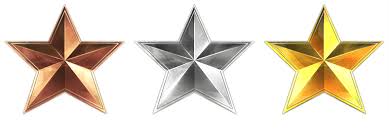 Silver **Gold ***ENGLISH: I like reading and writing and being creative with words.Write a description poem about mackerel- think about the patterns and colours we looked at. Write a diary entry pretending you are old Tom. Write about what happened when you took the boat out in the storm. Create a presentation to the class about  how the fishing quotas are affecting Cornish fishermenSCIENCE: I like being a scientist and researching.Find out about fishing quotas in this country. What are they and why do we have them?Make a list of the fish that you can buy at the supermarket. Which fish is most expensive and why do you think that is?Do a survey with your family and friends to find out what their favourite fish is. Ask at least 6 people and show the results in a bar chart. ART: I like to be creative with art, craft and drawing.Draw or paint a detailed picture of a fish you might find off the Cornish coast that we can add to our displayCreate an information poster about different fish we might find off the Cornish coastMake a model of a fishing boat! Show how it might catch fish. Can you make it float as well?ICT: I like to use ICT for research, coding and presentation.Use google maps to print a map of Cornwall and label on it where the main fishing ports are.Make a powerpoint presentation about the different fish we have in our waters. Create an animation of a fishing boat catching fish (you could use animation software or a series of pictures in moviemaker)I like using spelling, punctuation and grammar.Make a list poem of adjectives and descriptive phrases to describe a shoal of fish swimming. Remember commas in your poem!Create a spelling quiz to help your friends learn the key words from your spelling unit. Test it out in your spelling session. Write your own story about someone who braves a storm to find food for everyone. Challenge= use at least 5 different punctuation marks. 